Вітаємо!Переможців та призерів Обласної спартакіади з легкої атлетики серед дівчат, які посілиІІІ загальнокомандне місце серед вищих навчальних закладів І-ІІ рівня акредитації. З І місцем у стрибках у довжину з розбігуВолкову Ксенію;З ІІІ місцем в естафетному бігу 4Х100 м:Сливу Катерину, Куценко Ольгу,Волкову Ксенію, Васякіну Тетяну;З ІІІ місцем в бігу на 200м Васякіну Тетяну.27 квітня 2016 р.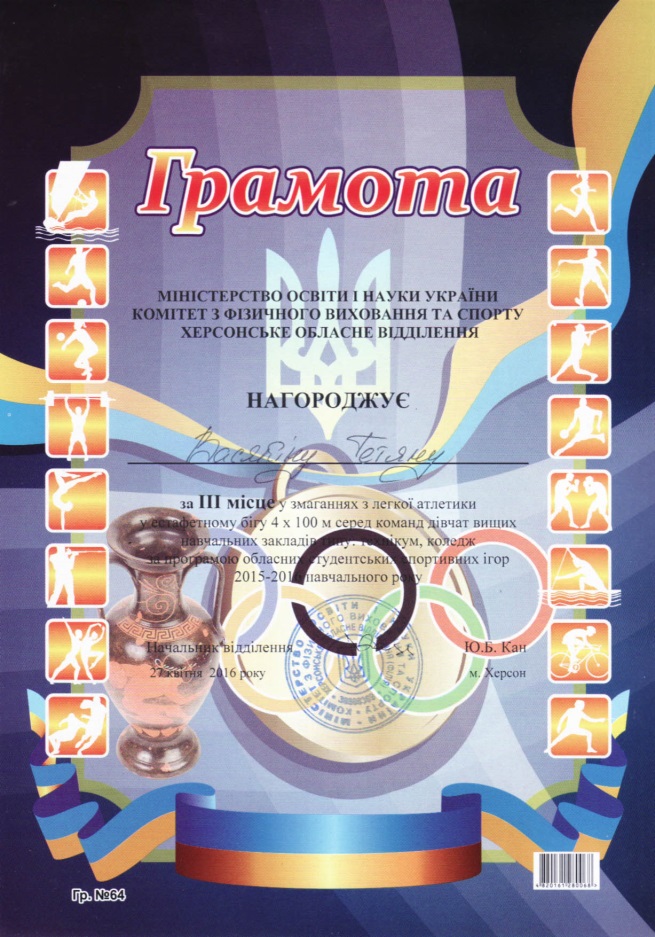 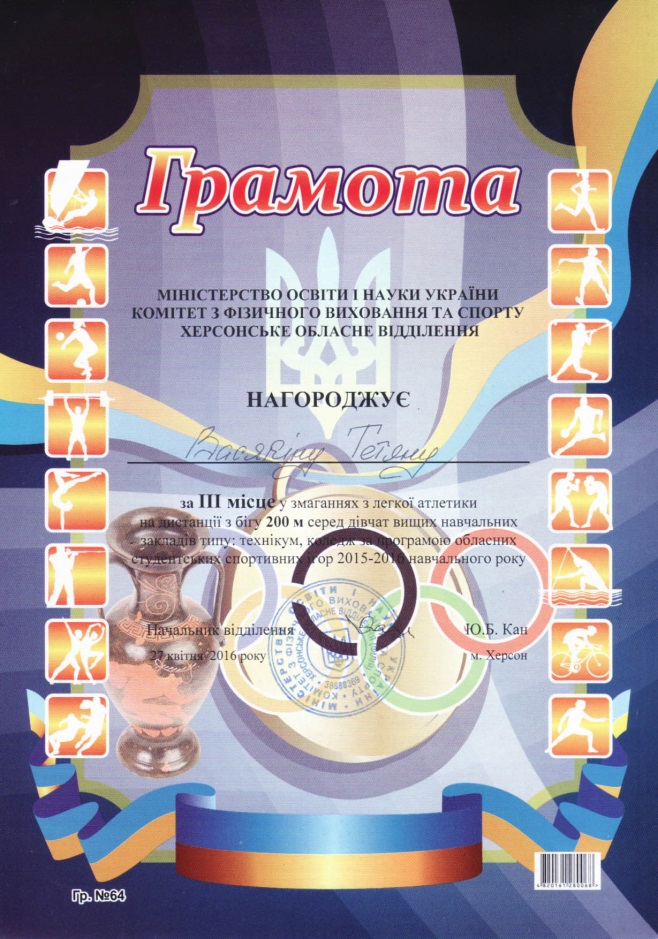 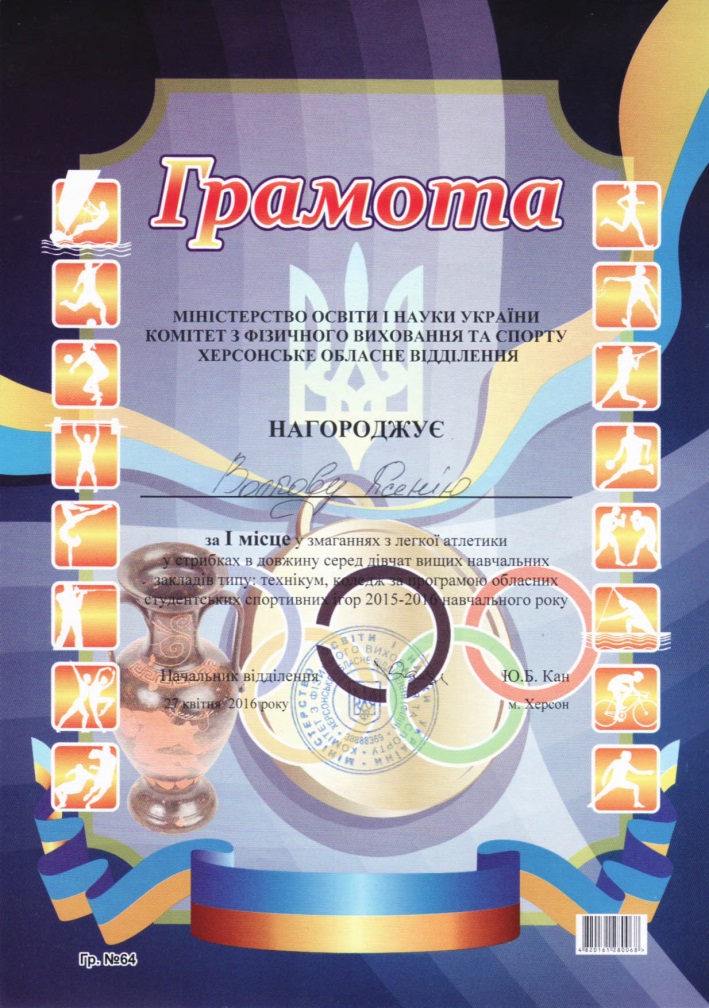 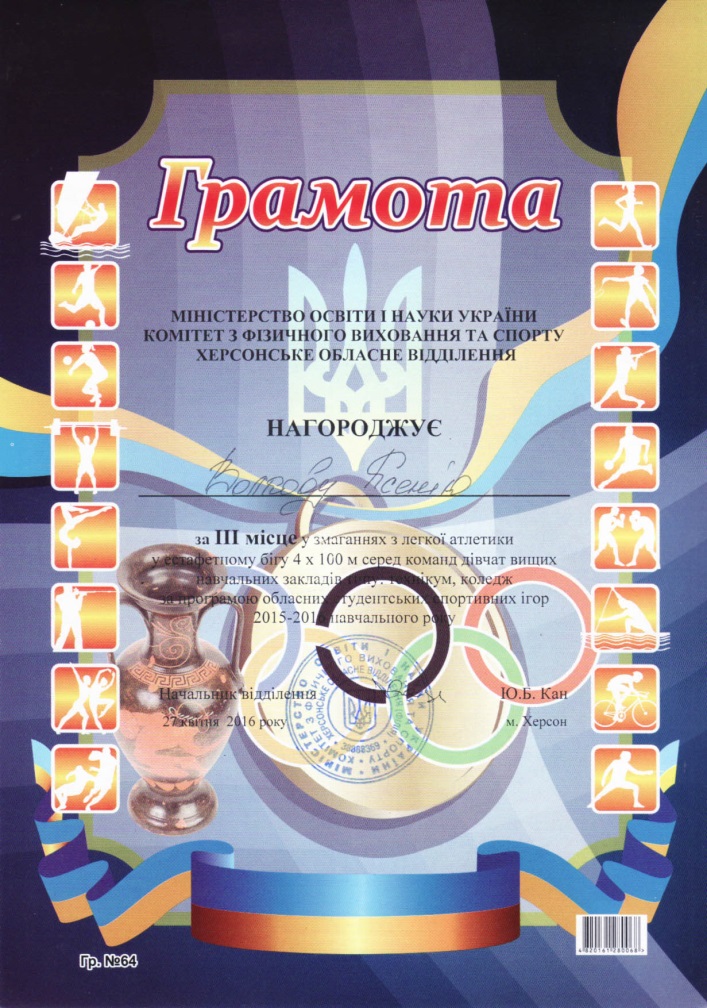 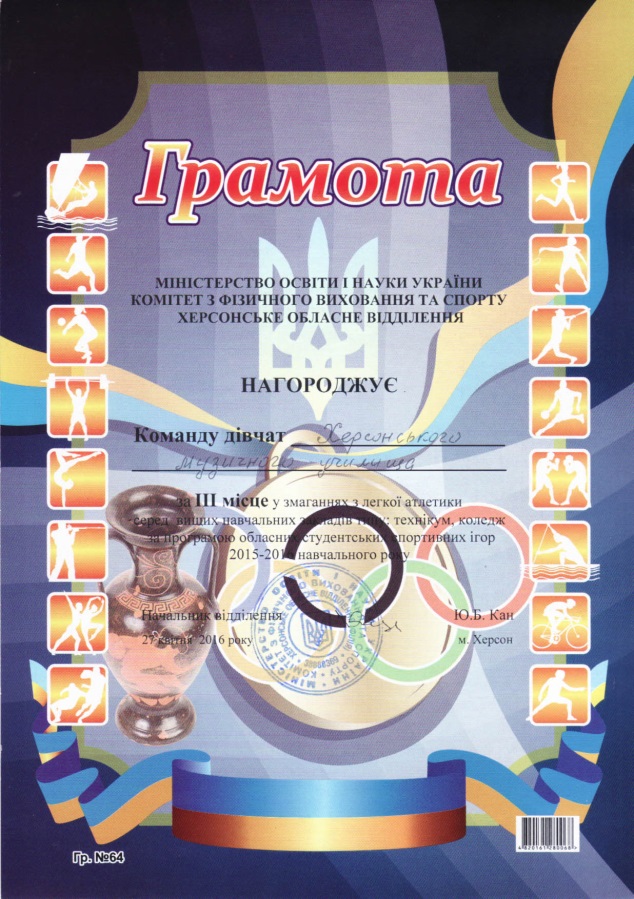 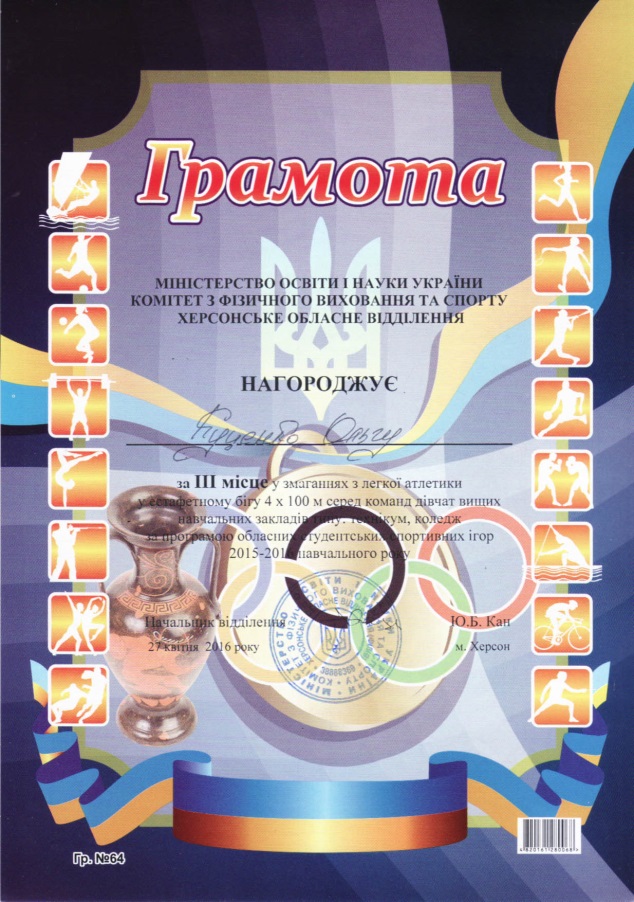 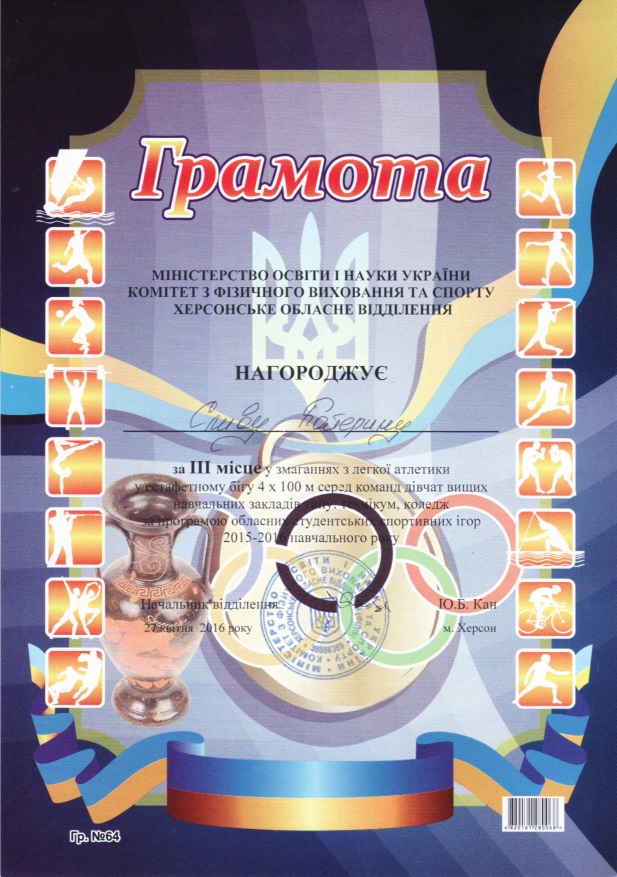 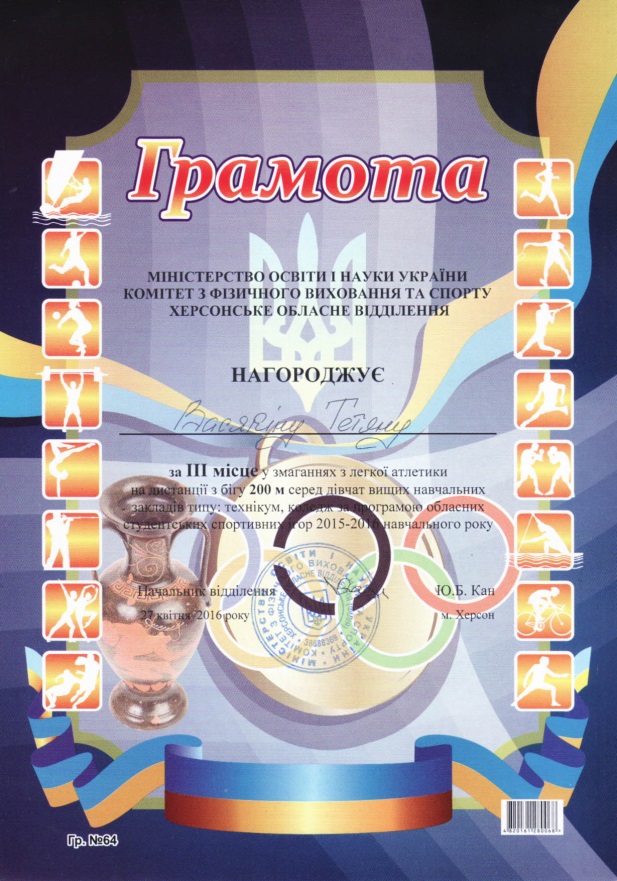 